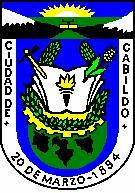 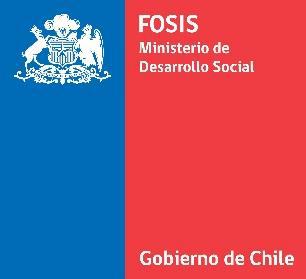 ILUSTRE MUNICIPALIDAD DE CABILDODIRECCION DE DESARROLLO COMUNITARIOLLAMADO A CONCURSO PÚBLICO PARA EL CARGO DE APOYO INTEGRAL DEL PROGRAMA FAMILIAS  DEL SUBSISTEMA SEGURIDADES Y OPORTUNIDADES DE LA ILUSTRE MUNICIPALIDAD DE CABILDOEl cargo a requerir es de Apoyo Integral, media jornada, modalidad honorarios (Prestación de servicios).Perfil a requerir:Educación: Profesionales y/o técnicos, preferentemente del área de las ciencias sociales y de carreras de Trabajo Social y/o técnico Social, titulados en universidades, institutos profesionales, centros de formación técnica y/o establecimientos educacionales que impartan carreras técnicas. En aquellas localidades en que no exista acceso a dichos profesionales o técnicos, éstas deberán ser personas calificadas para desempeñar esta labor.  Conocimientos:  - Nivel usuario de Programas computacionales Microsoft Office (Word, Excel) y uso de internet. - Conocimientos básicos en el Sistema de Protección Social.  - Conocimientos en Modelo de trabajo en Red y enfoque comunitario. - Conocimientos en enfoque de Género. Competencias: Interés y motivación por el trabajo en terreno con población en situación de extrema pobreza, pobreza y vulnerabilidad; lo que implica disposición para adecuar los horarios a los tiempos de las familias.   Interés y compromiso con el trabajo con familias en situación de extrema pobreza, pobreza y vulnerabilidad, motivando la participación de hombres y mujeres.  Compromiso con la superación de la pobreza. Disposición al cambio y al conocimiento continúo.  Habilidades para establecer relaciones de trabajo positivas y colaborativas.  Habilidades para el trabajo en equipo.  Conocimiento de las redes institucionales locales y capacidad de generar nuevas redes dirigidas a familias y personas en situaciones de pobreza.  Experiencia en el área social y conocimiento de las temáticas de los programas.  Renta Bruta: $461.550.- por jornada de 22 horas (media jornada).Antecedentes básicos de admisibilidad: Currículo, fotocopia de certificado de título y copia de cédula de identidad. Se recibirá la documentación vía presencial en Oficina de Partes del Municipio, ubicada en Avenida  Humeres 499 Cabildo, en horario de 08:30 a 14:00 horas, desde el Martes 21 hasta el Lunes 27 de  Noviembre 2017,  exclusivamente en sobre cerrado, señalando nombre del postulante y cargo al que postula.Las fechas señaladas en el cronograma podrían verse modificadas por algún imponderable lo cual sería informado por las mismas vías de publicación.-Cronograma del Concurso:ETAPAPLAZO1.       Convocatoria a concurso Apoyo Integral 21 de Noviembre hasta 27 de Noviembre  20172.       Admisibilidad: Revisión de antecedentes y documentación requerida28 de Noviembre de 20173.       Análisis Curricular28 de Noviembre de 20174.       Entrevista29 de Noviembre  de 2017.5.       Proceso de Cierre y Selección del Concurso30 de Noviembre 2017.6.       Comunicación de los Resultados30 de Noviembre de 2017.